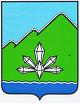 АДМИНИСТРАЦИЯ ДАЛЬНЕГОРСКОГО ГОРОДСКОГО ОКРУГА                 ПРИМОРСКОГО КРАЯ ПОСТАНОВЛЕНИЕ  _____________                                г. Дальнегорск                                 №  ________ О порядке деятельности специализированной службыпо вопросам похоронного делаДальнегорского городского округаВ соответствии с Федеральным законом от 12.01.1996 № 8-ФЗ 
«О погребении и похоронном деле», Федеральным законом от 06.10.2003 
№ 131-ФЗ «Об общих принципах организации местного самоуправления в Российской Федерации», руководствуясь Уставом Дальнегорского городского округа, администрация Дальнегорского городского округаПОСТАНОВЛЯЕТ:1. Утвердить прилагаемый Порядок деятельности специализированной службы Дальнегорского городского округа.2. Опубликовать настоящее постановление в газете «Трудовое слово» и разместить на официальном интернет-сайте Дальнегорского городского округа.3. Контроль за исполнением настоящего постановления возложить на заместителя главы администрации Дальнегорского городского округа, курирующего вопросы жилищно-коммунального хозяйства.     Глава Дальнегорского     городского  округа                                                                                   А.М. Теребилов  